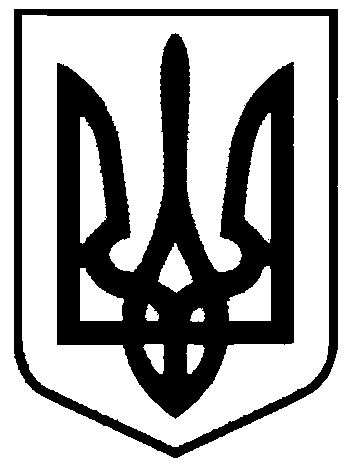 СВАТІВСЬКА МІСЬКА РАДАВИКОНАВЧИЙ КОМІТЕТРІШЕННЯвід  «9» березня  2017 р.    	                   м. Сватове                                                      №  16 «Про зміну цільового призначення квартир № 1,2,3 житлового будинку № 22 по вул. Ново-Старобільська,22 м. Сватове»          Розглянувши звернення ТОВ СП «НІБУЛОН» визнати нежитловими приміщеннями – квартири № 1,2,3 житлового будинку № 22 по вул. Ново-Старобільська м. Сватове в зв’язку з непридатністю їх для проживання, враховуючи рішення виконавчого комітету Сватівської міської ради № 128 від 05 грудня 2016 року «Про затвердження актів обстеження житлових приміщень непридатних для проживання», керуючись ст.5,31 Закону України «Про державну реєстрацію речових прав на нерухоме майно та їх обтяжень, ст. 30 Закону України «Про місцеве самоврядування в Україні», ст. 7 Житлового кодексу УРСР, ст.. 319 Цивільного кодексу України.Виконавчий комітет Сватівської міської ради ВИРІШИВ:1  Визнати нежитловими приміщеннями - квартири № 1,2,3 житлового будинку № 22 загальною площею 153,3м² в зв’язку з їх непридатністю для проживання, що розташовані за адресою: м.Сватове, вул. Ново-Старобільська,22  і належать               ТОВ СП «НІБУЛОН»  на підставі нотаріально посвідчених договорів купівлі – продажу від 04 серпня 2016 року та  3 березня 2017 року.2. Визнати цілою одиницею нежитлові приміщення № 1,2,3 будинку № 22 по вул.        Ново-Старобільська м.Сватове нежитловою будівлею № 22 пол вул.                            Ново-Старобільська м. Сватове.2.  Зобов’язати  ТОВ СП «НІБУЛОН» звернутися  з відповідною заявою до суб’єкта, який здійснює повноваження у сфері державної реєстрації прав для реєстрації права власності на нежитлову будівлю загальною площею 153,3м² та їх складових частин, що розташована за адресою: м.Сватове, вул. Ново-Старобільська,22  на  підставі даного рішення і інших правовстановлюючих документів.3. Контроль за виконанням даного рішення покласти на першого заступника міського  голови   Жаданову Л.В.Сватівський міський голова 			                                             Є.В Рибалко